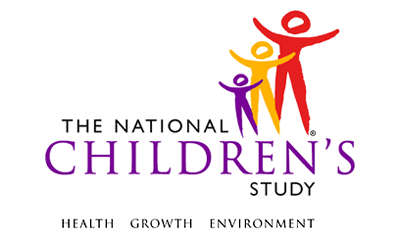 Dust Wipe-Organics Instrument​*This instrument is OMB-approved for multi-mode administration, but this version of the instrument is designed for administration in this/these mode(s) only.This page intentionally left blank.Dust Wipe-Organics InstrumentTABLE OF CONTENTSGENERAL PROGRAMMER INSTRUCTIONS:	1WIPE-ORGANICS INSTRUMENT - DATA COLLECTOR QUESTIONS	3WIPE-ORGANICS PRIMARY SAMPLE	5WIPE-ORGANICS BLANK SAMPLE	8WIPE-ORGANICS DUPLICATE SAMPLE	10WIPE-ORGANICS SPIKE SAMPLE	12This page intentionally left blank.Dust Wipe-Organics InstrumentGENERAL PROGRAMMER INSTRUCTIONS:WHEN PROGRAMMING INSTRUMENTS, VALIDATE FIELD LENGTHS AND TYPES AGAINST THE MDES TO ENSURE DATA COLLECTION RESPONSES DO NOT EXCEED THOSE OF THE MDES.  SOME GENERAL ITEM LIMITS USED ARE AS FOLLOWS: Instrument Guidelines for Participant and Respondent IDs:PRENATALLY, THE P_ID IN THE MDES HEADER IS THAT OF THE PARTICIPANT (E.G. THE NON-PREGNANT WOMAN, PREGNANT WOMAN, OR THE FATHER).	POSTNATALLY, A RESPONDENT ID WILL BE USED IN ADDITION TO THE PARTICIPANT ID BECAUSE SOMEBODY OTHER THAN THE PARTICIPANT MAY BE COMPLETING THE INTERVIEW. FOR EXAMPLE, THE PARTICIPANT MAY BE THE CHILD AND THE RESPONDENT MAY BE THE MOTHER, FATHER, OR ANOTHER CAREGIVER.  THEREFORE, MDES VERSION 2.2 AND ALL FUTURE VERSIONS CONTAIN A R_P_ID (RESPONDENT PARTICIPANT ID) HEADER FIELD FOR EACH POST-BIRTH INSTRUMENT.  THIS WILL ALLOW ROCs TO INDICATE WHETHER THE RESPONDENT IS SOMEBODY OTHER THAN THE PARTICIPANT ABOUT WHOM THE QUESTIONS ARE BEING ASKED. A REMINDER:  ALL RESPONDENTS MUST BE CONSENTED AND HAVE RECORDS IN THE PERSON, PARTICIPANT, PARTICIPANT_CONSENT AND LINK_PERSON_PARTICIPANT TABLES, WHICH CAN BE PRELOADED INTO EACH INSTRUMENT.  ADDITIONALLY, IN POST-BIRTH QUESTIONNAIRES WHERE THERE IS THE ABILITY TO LOOP THROUGH A SET OF QUESTIONS FOR MULTIPLE CHILDREN, IT IS IMPORTANT TO CAPTURE AND STORE THE CORRECT CHILD P_ID ALONG WITH THE LOOP INFORMATION.  IN THE MDES VARIABLE LABEL/DEFINITION COLUMN, THIS IS INDICATED AS FOLLOWS:  EXTERNAL IDENTIFIER: PARTICIPANT ID FOR CHILD DETAIL.WIPE-ORGANICS INSTRUMENT - DATA COLLECTOR QUESTIONS(TIME_STAMP_WOI_ST).WOI01000/(STAFF_ID). ENTER STAFF ID__________________________________________STAFF IDWOI02000/(WIPE_ORG_SAMPLES). WHICH WIPE-ORGANICS SAMPLES ARE SCHEDULED FOR THIS VISIT?WOI03000/(WIPE_ORG_SUBSAMPLES). WHICH WIPE-ORGANICS QC SAMPLES ARE SCHEDULED FOR THIS VISIT?WOI04000/(WIPE_ORG_OKAY). We would like to collect a wipe sample from your home.  Is that okay?WOI05000/(WIPE_ORG_REFUSE). RECORD REASON FOR REFUSAL IF GIVEN.WOI06000/(WIPE_ORG_REFUSE_OTH). SPECIFY:  _________________________________WOI07000/(WIPE_ORG_COMMENTS). RECORD ANY COMMENTS ABOUT THE WIPE-ORGANICS SAMPLE COLLECTION:COMMENTS: _____________________________________________________(TIME_STAMP_WOI_ET).WIPE-ORGANICS PRIMARY SAMPLE(TIME_STAMP_WOP_ST).WOP01000. COLLECTION INSTRUCTIONSWOP02000/(WIPE_ORG_COLLECT). WAS A WIPE-ORGANICS SAMPLE COLLECTED?WOP03000/(WIPE_ORG_NOTCOLLECT). WHY WAS A WIPE-ORGANICS SAMPLE NOT COLLECTED?WOP04000/(WIPE_ORG_NOTCOLLECT_OTH). SPECIFY: ____________________________WOP05000. DATE WIPE-ORGANICS SAMPLE COLLECTED:(WIPE_ORG _COLL_MM) MONTH: |___|___|                M    M(WIPE_ORG_COLL_DD) DAY: |___|___|           D     D(WIPE_ORG_COLL_YYYY) YEAR: |___|___|___|___|             Y     Y     Y     YWOP06000/(SAMPLE_PR_ID). PRIMARY SAMPLE ID:|E||__|__|__|__|__|__|__|-DP01WIPE-ORGANICS IDWOP07000/(WIPE_ORG_ROOM). IN WHICH ROOM WAS THE WIPE-ORGANICS SAMPLE COLLECTED?WOP08000/(WIPE_ORG_ROOM_OTH). SPECIFY: __________________________________________WOP09000/(WIPE_ORG_SURF). WHAT TYPE OF SURFACE WAS WIPED WHEN COLLECTING THE WIPE-ORGANICS SAMPLE?WOP10000/(WIPE_ORG_SURF_OTH). SPECIFY: ____________________________________________WOP11000/(WIPE_ORG_SURF_MAT). WHAT MATERIAL WAS THE SURFACE WIPED WHEN COLLECTING THE WIPE-ORGANICS SAMPLE?WOP12000/(WIPE_ORG_SURF_MAT_OTH). SPECIFY: ____________________________________________WOP13000/(WIPE_ORG_ROOM_AREA). WHERE IN THE ROOM WAS THE WIPE-ORGANICS SAMPLE COLLECTED?WOP14000/(WIPE_ORG_PRIM_COMMENTS). RECORD ANY COMMENTS ABOUT THE WIPE-ORGANICS PRIMARY SAMPLE COLLECTION:COMMENTS: __________________________________________________________(TIME_STAMP_WOP_ET).WIPE-ORGANICS BLANK SAMPLE(TIME_STAMP_WOB_ST).WOB01000/(WIPE_ORG_BLANK_COLLECT). WAS THE WIPE-ORGANICS BLANK SAMPLE  COLLECTED?WOB02000/(WIPE_ORG_BLANK_NOTCOLLECT). WHY WAS THE WIPE-ORGANICS BLANK SAMPLE NOT COLLECTED?WOB03000/(WIPE_ORG_BLANK_NOTCOLLECT_OTH). SPECIFY: __________________________WOB04000/(SAMPLE_BL_ID). BLANK SAMPLE ID:|E||__|__|__|__|__|__|__|-DP01WIPE-ORGANICS BLANK IDWOB05000/(WIPE_ORG_BLANK_COMMENTS). RECORD ANY COMMENTS ABOUT THE WIPE-ORGANICS BLANK SAMPLE COLLECTION:COMMENTS: _____________________________________________________(TIME_STAMP_WOB_ET).WIPE-ORGANICS DUPLICATE SAMPLE(TIME_STAMP_WOD_ST).WOD01000/(WIPE_ORG_DUP_COLLECT). WAS THE WIPE-ORGANICS DUPLICATE SAMPLE COLLECTED?WOD02000/(WIPE_ORG_DUP_NOTCOLLECT). WHY WAS THE WIPE-ORGANICS DUPLICATE SAMPLE NOT COLLECTED?WOD03000/(WIPE_ORG_DUP_NOTCOLLECT_OTH). SPECIFY: ____________________________WOD04000/(SAMPLE_DP_ID). DUPLICATE SAMPLE ID:|E||__|__|__|__|__|__|__|-DP01WIPE-ORGANICS DUPLICATE IDWOD05000/(WIPE_ORG_DUP_SURF). WHAT TYPE OF SURFACE WAS WIPED WHEN COLLECTING THE WIPE-ORGANICS DUPLICATE SAMPLE?WOD06000/(WIPE_ORG_DUP_SURF_OTH). SPECIFY: ____________________________________________WOD07000/(WIPE_ORG_DUP_SURF_MAT). WHAT MATERIAL WAS THE SURFACE WIPED WHEN COLLECTING THE WIPE-ORGANICS DUPLICATE SAMPLE?WOD08000/(WIPE_ORG_DUP_SURF_MAT_OTH). SPECIFY: ____________________________________________WOD09000/(WIPE_ORG_DUP_ROOM_AREA). WHERE IN THE ROOM WAS THE WIPE-ORGANICS DUPLICATE SAMPLE COLLECTED?WOD10000/(WIPE_ORG_DUP_COMMENTS). RECORD ANY COMMENTS ABOUT THE WIPE-ORGANICS DUPLICATE SAMPLE COLLECTION:COMMENTS: _____________________________________________________(TIME_STAMP_WOD_ET).WIPE-ORGANICS SPIKE SAMPLE(TIME_STAMP_WOS_ST).WOS01000/(WIPE_ORG_SPIKE_COLLECT). WAS THE WIPE-ORGANICS SPIKE SAMPLE INCLUDED?WOS02000/(WIPE_ORG_SPIKE_NOTCOLLECT). WHY WAS THE WIPE-ORGANICS SPIKE SAMPLE NOT INCLUDED?WOS03000/(WIPE_ORG_SPIKE_NOTCOLLECT_OTH). SPECIFY: ________________________________WOS04000/(SAMPLE_SP_ID). SPIKE SAMPLE ID:|E||__|__|__|__|__|__|__|-DP01WIPE-ORGANICS SPIKE IDWOS05000/(WIPE_ORG_SPIKE_COMMENTS). RECORD ANY COMMENTS ABOUT THE WIPE-ORGANICS SPIKE SAMPLE COLLECTION:COMMENTS: _____________________________________________________(TIME_STAMP_WOS_ET).Event Category:Time-BasedEvent:36M, 48M, 60MAdministration:N/AInstrument Target:Child's Primary ResidenceInstrument Respondent:Primary CaregiverDomain:EnvironmentalDocument Category:Sample CollectionMethod:Data Collector AdministeredMode (for this instrument*):In-Person, CAIOMB Approved Modes:In-Person, CAIEstimated Administration Time:1 minuteMultiple Child/Sibling Consideration:Per ChildSpecial Considerations:N/AVersion:1.0MDES Release:4.0DATA ELEMENT FIELDSMAXIMUM CHARACTERS PERMITTEDDATA TYPEPROGRAMMER INSTRUCTIONSADDRESS AND EMAIL FIELDS100CHARACTERUNIT AND PHONE FIELDS10CHARACTER_OTH AND COMMENT FIELDS255CHARACTERLimit text to 255 charactersFIRST NAME AND LAST NAME30CHARACTERLimit text to 30 charactersALL ID FIELDS36CHARACTERZIP CODE5NUMERICZIP CODE LAST FOUR4NUMERICCITY50CHARACTERDOB AND ALL OTHER DATE FIELDS (E.G., DT, DATE, ETC.)10NUMERICCHARACTERDISPLAY AS MM/DD/YYYYSTORE AS YYYY-MM-DDHARD EDITS:MM MUST EQUAL 01 TO 12DD  MUST EQUAL 01 TO 31YYYY MUST BE BETWEEN 1900 AND CURRENT YEAR.TIME VARIABLESTWO-DIGIT HOUR AND TWO-DIGIT MINUTE, AM/PM DESIGNATIONNUMERICHARD EDITS:HOURS MUST BE BETWEEN 00 AND 12; MINUTES MUST BE BETWEEN 00 AND 59PROGRAMMER INSTRUCTIONSINSERT DATE/TIME STAMP.PRELOAD DWELLING_UNIT_ID FOR THE DWELLING UNIT.PRELOAD PARTICIPANT ID (P_ID) FOR CHILD AND RESPONDENT ID (R_P_ID) FOR CAREGIVER.PRELOAD MULT_CHILD AND CHILD_NUM (IF MULT_CHILD = 1), FROM PVST INSTRUMENT.IF MULT_CHILD = 1, PRELOAD CHILD_QNUM.LabelCodeGo ToWIPE-ORGANICS PRIMARY ONLY1WIPE_ORG_OKAYWIPE-ORGANICS PRIMARY AND QC SAMPLE(S)2DATA COLLECTOR INSTRUCTIONSSELECT ALL THAT APPLY.LabelCodeGo ToWIPE-ORGANICS BLANK1WIPE-ORGANICS DUPLICATE2WIPE-ORGANICS SPIKE3LabelCodeGo ToYES1NO2REFUSED-1DON'T KNOW-2SOURCENewLabelCodeGo ToNONE GIVEN1WIPE_ORG_COMMENTSNOT INTERESTED IN WIPE SAMPLE COLLECTION2WIPE_ORG_COMMENTSOTHER-5SOURCENewPROGRAMMER INSTRUCTIONSINSERT DATE/TIME STAMP.IF WIPE_ORG_OKAY = 2, -1, OR -2, GO TO TIME_STAMP_WOS_ET.OTHERWISE, GO TO TIME_STAMP_WOP_ST.PROGRAMMER INSTRUCTIONSINSERT DATE/TIME STAMP.DATA COLLECTOR INSTRUCTIONSCOLLECT THE WIPE-ORGANICS SAMPLE AT THE BORDER OF THE PARTICIPANT’S MOST USED ROOM FROM NON-CARPETED FLOORING IN ACCORDANCE WITH THE SOP.LabelCodeGo ToYES1NO2PROGRAMMER INSTRUCTIONSIF WIPE_ORG_COLLECT = 1, SET SAMPLE_NUMBER = 1 AND GO TO WOP05000.OTHERWISE, GO TO WIPE_ORG_NOTCOLLECT.LabelCodeGo ToKIT NOT AVAILABLE1WIPE_ORG_PRIM_COMMENTSSUPPLIES PROBLEM2WIPE_ORG_PRIM_COMMENTSRAN OUT OF TIME3WIPE_ORG_PRIM_COMMENTSNOT ENOUGH SPACE4WIPE_ORG_PRIM_COMMENTSREFUSAL5WIPE_ORG_PRIM_COMMENTSOTHER-5PROGRAMMER INSTRUCTIONSGO TO WIPE_ORG_PRIM_COMMENTS.PROGRAMMER INSTRUCTIONSDISPLAY HARD EDIT IF MM, DD, OR YYYY ARE OUTSIDE CRITERIA DEFINED IN GENERAL PROGRAMMER INSTRUCTIONS.DATA COLLECTOR INSTRUCTIONSENTER THE WIPE-ORGANICS PRIMARY SAMPLE ID ON THE SAMPLE ID LABEL.PROGRAMMER INSTRUCTIONSID MUST BE FORMATTED WITH TWO ALPHA 7 NUMERIC DASH DP01.LabelCodeGo ToCOMMON LIVING AREA1WIPE_ORG_SURFCHILD'S BEDROOM2WIPE_ORG_SURFMOTHER'S BEDROOM3WIPE_ORG_SURFKITCHEN4WIPE_ORG_SURFOTHER-5LabelCodeGo ToSMOOTH SURFACE1WIPE_ORG_SURF_MATROUGH SURFACE2WIPE_ORG_SURF_MATOTHER-5LabelCodeGo ToVINYL1WIPE_ORG_ROOM_AREALINOLEUM2WIPE_ORG_ROOM_AREAWOOD3WIPE_ORG_ROOM_AREACORK4WIPE_ORG_ROOM_AREARUBBER5WIPE_ORG_ROOM_AREACONCRETE6WIPE_ORG_ROOM_AREAPAINTED7WIPE_ORG_ROOM_AREATILE8WIPE_ORG_ROOM_AREAOTHER-5LabelCodeGo ToLESS THAN ONE FOOT FROM WALL1ONE FOOT OR MORE FROM WALL2PROGRAMMER INSTRUCTIONSINSERT DATE/TIME STAMP.IF WIPE_ORG_SAMPLES = 1 OR WIPE_ORG_COLLECT= 2, GO TO TIME_STAMP_WOS_ET.IF WIPE_ORG_COLLECT = 1 ANDIF WIPE_ORG_SUBSAMPLES = 2 ONLY, OR 2 AND 3, GO TO TIME_STAMP_WOD_ST.IF WIPE_ORG_SUBSAMPLES = 3 ONLY, GO TO TIME_STAMP_WOS_ST.IF WIPE_ORG_SUBSAMPLES = 1 ONLY, 1 AND 2, 1 AND 3, OR 1, 2 AND 3, GO TO TIME_STAMP_WOB_ST.PROGRAMMER INSTRUCTIONSINSERT DATE/TIME STAMP.LabelCodeGo ToYES1NO2PROGRAMMER INSTRUCTIONSIF WIPE_ORG_BLANK_COLLECT = 1, SET SAMPLE_NUMBER = 2 AND GO TO SAMPLE_BL_ID.OTHERWISE, GO TO WIPE_ORG_BLANK_NOTCOLLECT.LabelCodeGo ToKIT NOT AVAILABLE1WIPE_ORG_BLANK_COMMENTSSUPPLIES PROBLEM2WIPE_ORG_BLANK_COMMENTSOUT OF TIME3WIPE_ORG_BLANK_COMMENTSOTHER-5PROGRAMMER INSTRUCTIONSGO TO WIPE_ORG_BLANK_COMMENTS.DATA COLLECTOR INSTRUCTIONSENTER THE WIPE-ORGANICS BLANK SAMPLE ID ON THE SAMPLE ID LABEL.PROGRAMMER INSTRUCTIONSID MUST BE FORMATTED WITH TWO ALPHA 7 NUMERIC DASH DP01.DISPLAY SOFT EDIT IF SAMPLE_BL_ID = SAMPLE_PR_ID.PROGRAMMER INSTRUCTIONSINSERT DATE/TIME STAMP.IF WIPE_ORG_COLLECT= 1 ANDIF WIPE_ORG_SUBSAMPLES = 1 ONLY, GO TO TIME_STAMP_WOS_ET.IF WIPE_ORG_SUBSAMPLES = 1 AND 2, OR 1, 2, AND 3, GO TO TIME_STAMP_WOD_ST.IF WIPE_ORG_SUBSAMPLES = 1 AND 3, GO TO TIME_STAMP_WOS_ST.PROGRAMMER INSTRUCTIONSINSERT DATE/TIME STAMP.LabelCodeGo ToYES1NO2PROGRAMMER INSTRUCTIONSIF WIPE_ORG_DUP_COLLECT = 1, SET SAMPLE_NUMBER = 3, AND GO TO SAMPLE_DP_ID.OTHERWISE, GO TO WIPE_ORG_DUP_NOTCOLLECT.LabelCodeGo ToKIT NOT AVAILABLE1WIPE_ORG_DUP_COMMENTSSUPPLIES PROBLEM2WIPE_ORG_DUP_COMMENTSOUT OF TIME3WIPE_ORG_DUP_COMMENTSNOT ENOUGH SPACE4WIPE_ORG_DUP_COMMENTSREFUSAL5WIPE_ORG_DUP_COMMENTSOTHER-5PROGRAMMER INSTRUCTIONSGO TO WIPE_ORG_DUP_COMMENTS.DATA COLLECTOR INSTRUCTIONSENTER THE WIPE-ORGANICS DUPLICATE SAMPLE ID ON THE SAMPLE ID LABEL.PROGRAMMER INSTRUCTIONSID MUST BE FORMATTED WITH TWO ALPHA 7 NUMERIC DASH DP01.DISPLAY SOFT EDIT IF SAMPLE_DP_ID = SAMPLE_PR_ID AND/OR SAMPLE_BL_ID.LabelCodeGo ToSMOOTH SURFACE1WIPE_ORG_DUP_SURF_MATROUGH SURFACE2WIPE_ORG_DUP_SURF_MATOTHER-5LabelCodeGo ToVINYL1WIPE_ORG_DUP_ROOM_AREALINOLEUM2WIPE_ORG_DUP_ROOM_AREAWOOD3WIPE_ORG_DUP_ROOM_AREACORK4WIPE_ORG_DUP_ROOM_AREARUBBER5WIPE_ORG_DUP_ROOM_AREACONCRETE6WIPE_ORG_DUP_ROOM_AREAPAINTED7WIPE_ORG_DUP_ROOM_AREATILE8WIPE_ORG_DUP_ROOM_AREAOTHER-5LabelCodeGo ToLESS THAN ONE FOOT FROM WALL1ONE FOOT OR MORE FROM WALL2PROGRAMMER INSTRUCTIONSINSERT DATE/TIME STAMP.IF WIPE_ORG_COLLECT= 1 AND?IF WIPE_ORG_SUBSAMPLES = 2 ONLY, OR 1 AND 2, GO TO TIME_STAMP_WOS_ET.IF WIPE_ORG_SUBSAMPLES = 2 AND 3 OR 1, 2, AND 3, GO TO TIME_STAMP_WOS_ST.PROGRAMMER INSTRUCTIONSINSERT DATE/TIME STAMP.LabelCodeGo ToYES1NO2PROGRAMMER INSTRUCTIONSIF WIPE_ORG_SPIKE_COLLECT = 1, SET SAMPLE_NUMBER = 4 AND GO TO SAMPLE_SP_ID.OTHERWISE, GO TO WIPE_ORG_SPIKE_NOTCOLLECT.LabelCodeGo ToSPIKE NOT AVAILABLE1WIPE_ORG_SPIKE_COMMENTSOUT OF TIME2WIPE_ORG_SPIKE_COMMENTSOTHER-5DATA COLLECTOR INSTRUCTIONSENTER THE WIPE-ORGANICS SPIKE SAMPLE ID ON THE SAMPLE ID LABEL.PROGRAMMER INSTRUCTIONSID MUST BE FORMATTED WITH TWO ALPHA 7 NUMERIC DASH DP01.DISPLAY SOFT EDIT IF SAMPLE_SP_ID = SAMPLE_PR_ID, SAMPLE_BL_ID AND/OR SAMPLE_DP_ID.PROGRAMMER INSTRUCTIONSINSERT DATE/TIME STAMP.